Publicado en España, Europa el 05/03/2010 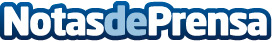 El ICCUB elige a Bull para crear el centro español con mayor potencia propia de càlculo dedicada a estudios en cosmologíaEl nuevo superordenador de Bull ayudarà a responder a preguntas sobre el origen y evolución del universo y la naturaleza de la materia y energía oscuras Datos de contacto:Voila ComunicaciónVoila Comunicación915552015Nota de prensa publicada en: https://www.notasdeprensa.es/el-iccub-elige-a-bull-para-crear-el-centro-espanol-con-mayor-potencia-propia-de-calculo-dedicada-a-estudios-en-cosmologia Categorias: Educación Ecología Innovación Tecnológica Astronomía http://www.notasdeprensa.es